Grand Court of  Washington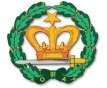 Order of the Amaranth www.amaranthwa.org 2020 AMARANTH SCHOLARSHIP APPLICATION INSTRUCTIONSNOTE:  THIS SCHOLARSHIP IS FOR THE 2021-2022 SCHOOL YEAR  (FALL TERM 2021 THROUGH SUMMER TERM 2022).   ALL REQUIREMENTS MUST BE MET TO BE ELIGIBLE FOR A SCHOLARSHIP. PLEASE FOLLOW ALL INSTRUCTIONS CAREFULLY PRELIMINARY:  Please provide a phone number, following your name where you can be reached in case the Chairman needs to contact you.  The address should be a location where information can be sent to you.  This may be different from your home address, especially for applicants who are attending college.  Please provide an up to date email address as well. ELIGIBILITY REQUIREMENTS:  Student eligibility requirements for this Scholarship shall be: 1.)  A minimum of a 2.0 Grade Point Average (GPA) 2.)  A permanent resident of the state of Washington or belong to Rainbow for Girls in the Washington/Idaho Jurisdiction.   3.)  A member of Job’s Daughters, or Rainbow for Girls or DeMolay (including Majority Members and Senior DeMolay) Attach a copy of a current dues card. 4.) Or the Son, Daughter, Step-son, Step-daughter, Grandchild, or Great Grandchild of a Master Mason in good standing in the State of Washington.   Attach a copy of a current dues card of the Master Mason. *   5.) Or the Son, Daughter, Step-son, Step-daughter, Grandchild, or Great Grandchild of a member of the Order of the Amaranth in the State of Washington in good standing.  Attach a copy of a current dues card of the Amaranth Member. * 6.) Or a member of the Order of the Amaranth in the State of Washington in good standing.  Attach a copy of a current dues card. 7.) Requests for special eligibility may be submitted to the Scholarship Chairperson for consideration by the committee on a case by case basis. *If the relative is deceased, the applicant must explain the relationship and submit proof of good standing of the relative in their organization at the time of their death.EDUCATION:  All applicants are required to complete all questions regarding their high school education, including General Education Diploma (GED) & home schooled.  Students beyond high school are required to complete the section on trade/vocational school and/or college education. Page 1 of 5 2020  TRANSCRIPTS: Applicant must provide their most current transcripts.(Current Education Level) HIGH SCHOOL:  Applicants must provide their high school transcript.  In addition, if you are a High School Student attending college as part of A Running Start Program you must also submit a transcript from the college.  COLLEGE FRESHMAN:  Applicants must provide their high school transcript and college transcript. * COLLEGE (Sophomore & above):  Applicants must provide their transcripts from all colleges attended. TRADE /VOCATIONAL SCHOOL:  Applicants must provide both their high school transcript   & current school transcript.* GED (General Education Diploma): Applicants must provide a copy of their GED and transcripts.    f.       HOME SCHOOLED:  Applicants must provide a copy of their transcripts.      *A first-year college or trade/vocational school student must secure an affidavit from a school official attesting to the current scholastic standing if a first term transcript is not available at the time of submission of this application. FINANCIAL PLAN:  Each applicant is required to provide a financial plan for the upcoming school year.  Each item of the Budget Forecast must be completed.  Be sure to include applications for scholarships as financial resource amounts.  Do your best to honestly make this plan balance. ACTIVITIES:  List all activities, use additional pages if necessary and attach to your application. PERSONAL REFERENCES:  Provide two (2) letters of recommendation from adults in your community from different areas of interest.  (Letters from relatives or previously submitted references are not acceptable). ESSAY:   Attach and essay addressing the following:  “How COVID 19 has affected me and my education”  (150-300 words, typed and double spaced) SCHOOL INFORMATION:  Include your student ID number and the school address for transmittal of the scholarship check.  Notify the Scholarship Chairman before August 1, 2021 if your educational plans change. BE SURE TO SIGN YOUR APPLICATION!   ALL 2020 APPLICATIONS, PROOF OF GOOD STANDING (DUES CARDS), TRANSCRIPTS, AFFIDAVITS, ACTIVITIES, PERSONAL REFERENCES, ESSAY AND SCHOOL INFORMATION SHOULD BE SENT IN ONE PACKAGE TO THE ADDRESS BELOW.  IT MUST BE POSTMARKED NO LATER THAN FEBRUARY 6, 2021.Mrs. Lori Hanson    3530 Lombard Ave.Everett, WA 98201E-mail  l.hanson@plcnw.orgPhone   425-750-3263Page 2 of 52020 AMARANTH SCHOLARSHIP APPLICATIONFor 2021-2022 School Year (Fall term 2021 through Summer term 2022) Date _____________________________To:  AMARANTH SCHOLARSHIP COMMITTEE Full Name ______________________________________________________Phone________________        Please print or type       (Last)                                             (First)                                           (MI) Address___________________________________________________     ________________________                                 (Number & Street)                             (City & State)                             (Zip Code)                     (e-mail address) _____________________________________Name of Parents or Legal Guardian _____________________________________________________                                                                                                                          (not required if 18 years or older) HomeAddress___________________________________________________Phone________________List Only One Masonic Association______________________________________________________       (See List under Eligibility Requirements of Instructions) Educational Plans: I am applying for a Scholarship to attend: _________________________________________________                                          (Name of School that I will be attending)        (Final submission of School name must be by August 1, 2021)                 Address______________________________________________________________________________                                   (Full address of School is required) To Become: ___________________________________________________________________________                                                    (Career, major field of study or trade) Have you applied for admission?   Yes____   No____   Have you been accepted?   Yes____  No____ If No, explain briefly___________________________________________________________________ When will you begin?  _________________________________________________________________ Education: High School: ______________________________________Year Graduating/Graduated___________ Address:  ______________________________________________GPA_______Based on ______Scale                          (High School & College Freshmen applicants must include High School transcripts with application) Trade/Vocational School or College______________________________________________________ Address: _______________________________________________GPA_______Based on ______Scale (College transcripts must be included.  First year College and Vocational/Trade School students who cannot submit transcripts must submit an affidavit of current scholastic standing.  See Instructions under “Transcripts” Level of Trade/Vocational School or College:  1st yr___2nd yr___3rd yr___4th yr___5th yr____higher___ GED / Home School Applicants:  Year Diploma Received_______ (See page 2 of Instructions for both Applicants) Have you been a Previous Recipient of an Amaranth Scholarship?  Yes_____ Year______  No_____ (A Scholarship may be received a maximum of Two (2) times) Page 3 of 5 ESTIMATED BUDGET FORECAST for 2021-2022 School Year Note:  Student Resources must show an attempt to meet Student Expenses Please see instructions page 2 Student Expenses                                                                      Student Resources Tuition and Fees       $_________________ 	 	      	   Student Contribution      $_________________ Room and Board       $_________________ 	 	 	   Family Contribution       $_________________ Books and Supplies  $_________________ 	 	 	   Grants (applied for)        $_________________ Transportation           $_________________ 	 	 	   Scholarships (appl. For) $_________________ Child Care                 $_________________      			     Tuition Waiver                $________________  Personal                    $________________                                          Other                               $________________                     Total 	 	         $_________________	 	 	       Total   	 	          $_________________ ACTIVITIES:  (Employment, School, Church, Organizations, Community, Etc. (Use extra paper if needed) ___________________________________________________________________________________________ ___________________________________________________________________________________________ PERSONAL REFERENCES:  Attach current letters of recommendation (see page 2 of Instructions) Name____________________________________Address/Phone________________________________________________ Name_____________________________________Address/Phone_____________________________________________ ESSAY:  TYPED AND DOUBLE SPACED 	 Submit your essay on the subject: How COVID 19 has affected me and my education.  See page 2 of Instructions ALL APPLICATIONS MUST BE POSTMARKED NO LATER THAN FEBRUARY 6, 2021ALL High School Recipients must send a copy of their acceptance letter from the school they will be attending (Include School ID Number) to the Committee Chairman immediately upon receipt.  Notice must be received no later than August 1, 2021.  Failure to do so will jeopardize your receipt of the scholarship. COLLEGE STUDENTS:  STUDENT ID#_____________________AND SCHOOL ADDRESS FOR TRANSMITTAL OF SCHOLARSHIP CHECK: ______________________________________________________________________________________________________ SIGNED:______________________________                MAIL TO:Mrs. Lori Hanson                                                          3530 Lombard Ave.Everett, WA 98201E-mail  l.hanson@plcnw.orgPhone   425-750-3263Page 4 of 5A member of the Scholarship Committee would like to present your Scholarship Award to you personally at either your local or Annual Bethel, Assembly, or Chapter meeting.  Please indicate your desired location.  Local_________________ or Annual____________________ meeting.  You may also choose to have it presented at the (virtual) Amaranth Grand Court Session in March of 2021 in Yakima, WA ______Local Amaranth Court Name______________________  Is there anything you would like to share with the Scholarship Committee:Page5 of 5 